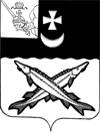 ПРЕДСТАВИТЕЛЬНОЕ  СОБРАНИЕБЕЛОЗЕРСКОГО МУНИЦИПАЛЬНОГО РАЙОНА                                            РЕШЕНИЕОт  27.10.2021 № 78Об установлении единых нормативовотчислений в бюджеты поселений ототдельных федеральных налогов	В  соответствии со статьей  63  Бюджетного кодекса Российской Федерации	Представительное Собрание района	РЕШИЛО:1. Установить единые нормативы отчислений от налога на доходы физических лиц, за исключением налога на доходы физических лиц в виде фиксированных авансовых платежей с доходов, полученных физическими лицами, являющимися иностранными гражданами, осуществляющими трудовую деятельность по найму на основании патента в соответствии со статьей 227.1 Налогового кодекса Российской Федерации:-  в бюджеты сельских поселений  - 8 процентов.2. Признать утратившим силу решение Представительного Собрания района от 27.10.2020 № 61 «Об установлении единых нормативов отчислений в бюджеты поселений от отдельных федеральных налогов», за исключением пункта 2.3.  Настоящее  решение  вступает в силу с 1 января 2022 года.Действие настоящего решения  распространяется на правоотношения, возникающие при формировании районного бюджета и бюджетов сельских поселений на 2022 год и плановый период 2023-2024 годов.Глава района:								Е. В. Шашкин